PEFC/01-00-01PEFC ST 2002:2020Цепочка поставок лесной продукции и продукции из деревьев вне леса – Требования МЕЖДУНАРОДНЫЙ СТАНДАРТ PEFCPEFC Council ICC Building C1    Route de Pré-Bois 20 1215 Geneva 15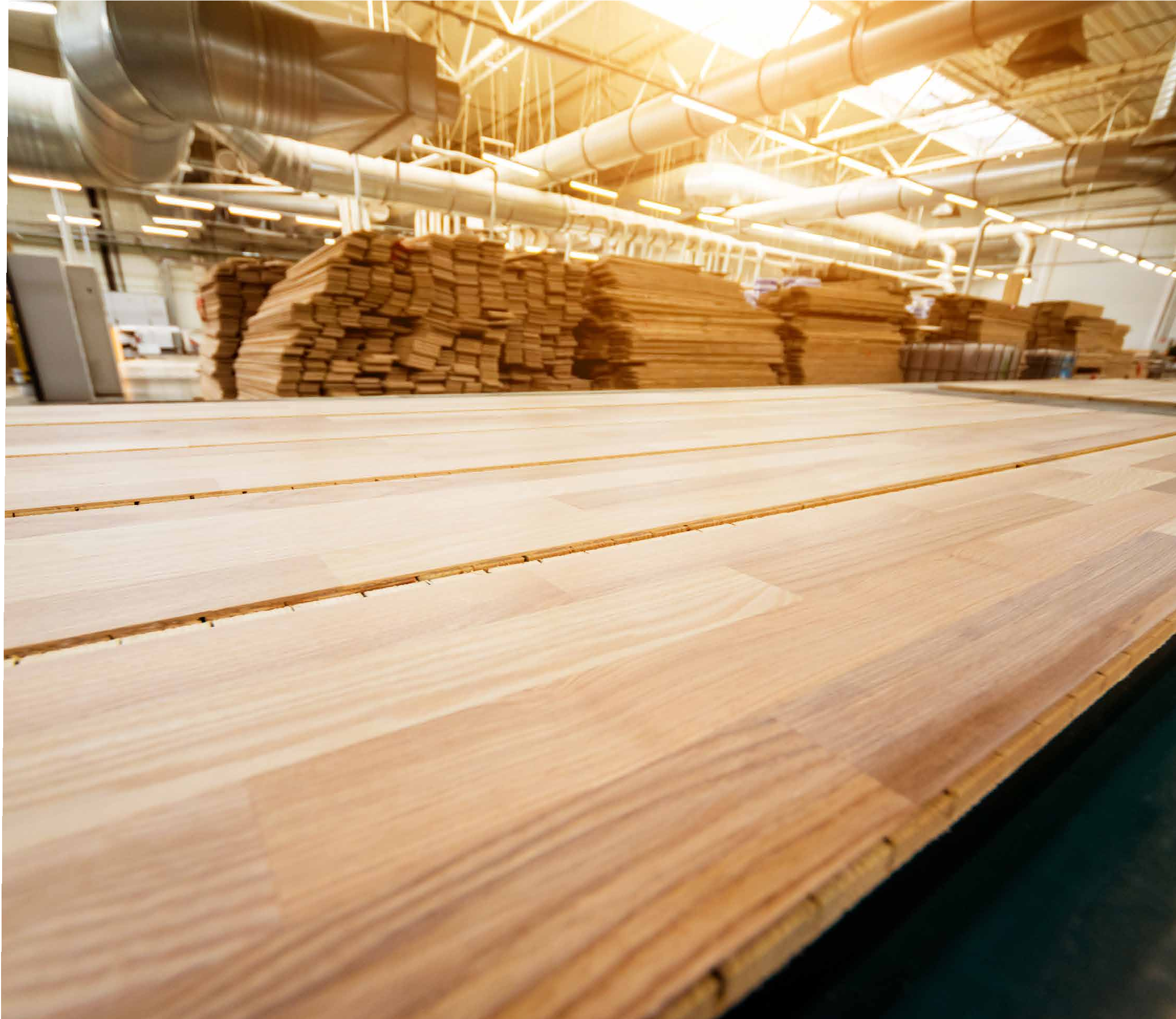 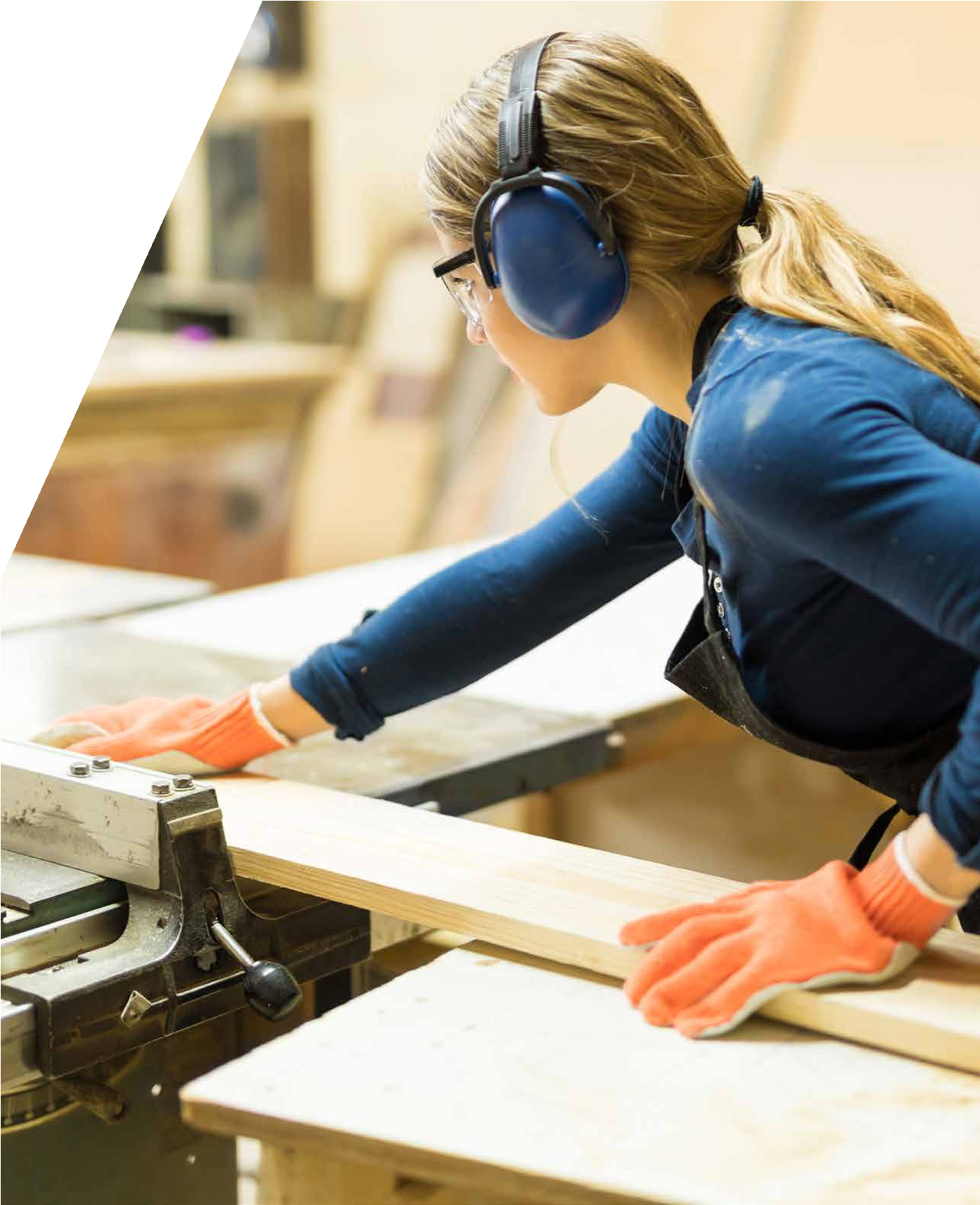 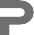 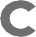 Switzerlandt +41 22 799 45 40f +41 22 799 45 50e info@pefc.org www.pefc.orgНазвание документа: Цепочка поставок лесной продукции и продукции из деревьев вне леса – ТребованияКод документа: PEFC ST 2002:2020Утверждено: Генеральная ассамблея PEFC	Дата: 17.01.2020Дата выпуска: 14.02.2020Дата вступления в силу: 14.02.2020Дата окончания переходного периода: 2021-08-14СодержаниеПредисловиеPEFC, Программа признания лесной сертификации, является международной организацией, продвигающей устойчивое лесоуправление путем лесной сертификации и маркировки лесной продукции.PEFC сертифицированное устойчивое лесоуправление осуществляется посредством одобрения национальных и региональных схем лесной сертификации PEFC, которые прошли независимую оценку в соответствии с базовым стандартом PEFC по устойчивому развитию для стандартов сертификации лесоуправления. Дополнительная информация о базовом целевом стандарте PEFC находится на вебсайте PEFC www.pefc.org.Настоящий стандарт является основой для сертификации цепочки поставок PEFC. Этот стандарт обеспечивает уверенность в том, что лесоматериалы и материалы из деревьев вне леса в продукции с заявлением или маркировкой PEFC происходит из PEFC сертифицированных устойчиво управляемых лесов, вторичного материала и / или контролируемых источников.Настоящий стандарт был разработан в результате открытого, прозрачного процесса консультаций на основе консенсуса с учетом широкого круга заинтересованных сторон в соответствии с процедурами PEFC по разработке технической документации, изложенными в руководстве PEFC GD 1003:2009.С 14 февраля 2020 года настоящий стандарт заменяет стандарт PEFC ST 2002:2013, издание второе.Дата окончания переходного периода - 14 августа 2021 года. С этой даты PEFC обязывает все сертификаты по цепочке поставок соответствовать требованиям, изложенным в настоящем стандарте. После окончания переходного периода все внешние (ре-)сертификационные и надзорные аудиты, а также все внутренние аудиты должны будут проводиться в соответствии с настоящим документом.ВведениеЦель настоящего стандарта заключается в том, чтобы позволить организациям предоставлять точную и достоверную информацию о том, что лесная продукция и продукция из деревьев вне леса поступает из PEFC сертифицированных устойчиво управляемых лесов, вторичного материала и контролируемых источников.Практическое применение и сертификация по настоящему стандарту позволяет организациям продемонстрировать свой вклад в устойчивое управление ресурсами и твердую приверженность целям ООН в области устойчивого развития1.Целью информирования о происхождении лесного материала и материала из деревьев вне леса является стимулирование спроса и предложения на продукцию, происходящую из устойчиво управляемых лесов, и, следовательно, стимулирование потенциала рыночного механизма непрерывного улучшения управления лесными ресурсами во всем мире.Область примененияНастоящий стандарт содержит требования, которым должна соответствовать организация, чтобы успешно внедрить цепочку поставок лесной продукции и продукции из деревьев вне леса, а также делать заявления клиентам PEFC в отношении происхождения такой продукции из лесов с устойчивым лесоуправлением, вторичного материала и контролируемых источников.Настоящие требования к цепочке поставок описывают процесс классификации лесной продукции и продукции из деревьев вне леса в соответствии с определенными категориями материалов для передачи информации об источнике происхождения закупаемого сырья до готовой продукции организации. В настоящем стандарте определены три возможных подхода к организации цепочки поставок, а именно метод физического разделения, процентный метод и кредитный метод.В стандарте также определены требования к системе управления организации для внедрения и управления процессом цепочки поставок, включая требования по вопросам охраны труда и техники безопасности.Настоящий стандарт по цепочке поставок должен использоваться в отношении заявлений PEFC.В приложении 2 к настоящему стандарту определены требования по применению этого стандарта организациями с несколькими площадками.Заявления и соответствующие этикетки как результат применения стандарта по цепочке поставок используются на основании стандарта ISO 14020. Учет вторичного материала в цепочке поставок основывается на требованиях стандарта ISO/IEC 14021.Маркировка продукции считается альтернативным инструментом передачи информации, который может быть включен в процесс(-ы) цепочки поставок организации. В случаях, когда организация применяет торговые марки PEFC для маркировки «на продукции» или «вне продукции», требования по использованию торговых марок PEFC становятся неотъемлемой частью требований цепочки поставок.Требования настоящего стандарта должны выполняться в целях прохождения оценки соответствия третьей стороной по требованиям, определенным Советом PEFC или признанными PEFC схемами лесной сертификации. Оценка соответствия приравнивается к сертификации продукции и проводится по стандарту ISO/IEC 17065.Термин «должен» используется в настоящем стандарте для обозначения положений, обязательных для исполнения. Термин «следует» используется для обозначения положений, необязательных для исполнения, но желательных для принятия и применения. Термин «допускается», используемый в настоящем стандарте, обозначает разрешение, выраженное в настоящем стандарте, а термин «может» относится к способности или к возможности, имеющейся у пользователя стандарта.1Дополнительную информацию о Целях Устойчивого Развития ООН можно получить здесь: https://sustainabledevelopment.un.org.Нормативные ссылкиСледующие ссылочные документы необходимы для применения настоящего стандарта. Для всех документов, как датированных, так и недатированных, применяется последняя редакция соответствующего документа (с учетом всех поправок).PEFC GD 2001, Цепочка поставок лесной продукции – РуководствоPEFC ST 2001, Правила использования торговых марок PEFC – ТребованияPEFC ST 2003, Требования к органам по сертификации, осуществляющим сертификацию по международному стандарту по цепочке поставок PEFCISO / IEC Руководство 2, Стандартизация и смежные виды деятельности - Общий словарь ISO 9000, Системы менеджмента качества - Основные положения и словарь ISO 14020, Экологические этикетки и декларации - Общие принципыISO 14021, Экологические этикетки и декларации – Самодекларируемые экологические заявления (экологическая маркировка по типу II)ISO 19011, Руководящие указания по аудиту систем менеджментаISO/IEC 17065, Оценка соответствия – Требования к органам по сертификации продукции, процессов и услугEN 643, Бумага и картон – Перечень европейских стандартных сортов макулатуры и картонаТермины и определенияВ целях применения настоящего стандарта используются соответствующие термины и определения, приведенные в ISO/IEC Руководство 2 и ISO 9000, а также следующие определения:Аккредитованный сертификатСертификат, выданный органом по сертификации в рамках своей аккредитации, на котором размещен символ органа по аккредитации.Уполномоченный орган PEFCОрганизация, уполномоченная Советом PEFC осуществлять управление схемой PEFC от имени Совета PEFCПримечание: Уполномоченным органом является либо Национальный Орган Управления PEFC, действующий в стране, либо другая организация, уполномоченная Советом PEFC осуществлять управление схемы PEFC.Сертифицированное содержаниеПроцентное содержание PEFC сертифицированного материала в продукте или группе продукции.Учетный периодПериод времени, за который определяется сертифицированное содержание группы продукции.Примечание: Учетный период может также указываться для отдельного продукта, заказа на выполнение работы или производственной партии.ЖалобаВыражение недовольства в отношении организации, связанное с ее соответствием требованиям настоящего стандарта или с самим процессом обработки жалоб, когда ответ или решение явным или неявным образом затягивается.Конфликтная древесина«Древесина, продаваемая в определенном пункте цепочки поставок вооруженными группами, независимо от, того, являются ли они повстанцами, солдатами регулярной армии или гражданской администрацией, или ее представителями, вовлеченными в вооруженный конфликт, с целью эскалации конфликта либо использования преимущества конфликтной ситуации для получения личной выгоды. (...) Конфликтная древесина не обязательно является нелегальной. Использование древесины может само по себе выступать непосредственной причиной конфликта.Примечание: Определение, используемое ЮНЕП, представлено в виде цитаты. Сомнительные источникиЛесной материал и материал из деревьев вне леса, который возникает в результате:Мероприятий, не соблюдающих применимое местное, национальное или международное законодательство о лесоуправлении, включая, но не ограничиваясь, практику лесоуправления; охраны природы и окружающей среды; охраняемые и исчезающие виды; права собственности, владения и землепользования для коренных народов, местных общин или других заинтересованных сторон; вопросы здоровья, труда и безопасности; противодействие коррупции и уплату соответствующих роялти и налогов.Мероприятий, при которых нарушается способность лесов производить ряд древесной и недревесной лесной продукции и услуг на основе устойчивости развития или мероприятий, в результате которых уровни заготовки превышают темпы, которые могут поддерживаться в долгосрочной перспективе;Мероприятий, при которых лесоуправление не способствует поддержанию, сохранению или улучшению биоразнообразия на уровне ландшафта, а так же экосистемном, видовом или генетическом уровнях.Мероприятий, при которых экологически значимые лесные участки не определяются, не защищаются, не сохраняются или выводятся из оборота; Мероприятий, при которых происходит конверсия в необоснованных случаях, при которых она:находится в соответствии с национальной и региональной политикой и законодательством, применимым к землепользованию и лесоуправлению; не оказывает негативного воздействия на экологически значимые лесные участки, территории, значимые в культурном и социальном отношении или другие охраняемые территории; ине разрушает участки со значительно высоким содержанием углерода; ивносит вклад в долгосрочное сохранение, а также приносит экономические и/или социальные преимущества.Мероприятий, при которых не соблюдается цель Декларации МОТ об основополагающих принципах и правах в сфере труда (1998 г.);Мероприятий, при которых не соблюдается цель Декларации Организации Объединенных Наций о правах коренных народов (2007 г.);Конфликтная древесина.Генетически модифицированные деревья.Примечание 1 (3.7 пункты b,d, e): «Сомнительными источниками» не являются такие виды деятельности на лесных плантациях с коротким севооборотомс циклами уборки урожая до 35 лет, которые осуществляются на сельскохозяйственных землях.Примечание 2 (3.7 пункт i): Ограничение использования генетически модифицированных деревьев было принято Генеральной Ассамблеей PEFC на основании Принципа предосторожности. Использование генетически модифицированных деревьев не допускается до тех пор, покане будет достаточных научных данных, показывающих, что негативное воздействие таких деревьев на здоровье человека и животных, а также на окружающую среду, эквивалентно или менее выражено, чем воздействие деревьев, произведенных традиционными методами, а не генетически модифицированными способами.Кредитный методМетод цепочки поставок, при котором кредиты, полученные от сертифицированного материала, переносятся на материал из контролируемых источников в рамках одной и той же группы продукции PEFC.Система должной добросовестности (DDS)Система процедур и мер, а именно сбор информации, оценка и снижение риска, применяемая организацией для сокращения риска появления лесного материала и материала из деревьев вне леса из сомнительных источников.Примечание:  Организации могут сотрудничать друг с другом и использовать внешние услуги для реализации DDS, но ответственность за соответствие системы DDS требованиям данного стандарта лежит на каждой отдельной организации.Экологически значимые лесные участкиЛесные участки,содержащие охраняемые, редкие, чувствительные или репрезентативные лесные экосистемысодержащие значительные скопления эндемичных видов и мест обитания видов, находящихся под угрозой исчезновения, указанных в общепризнанных справочникахсодержащие находящиеся под угрозой исчезновения или охраняемые генетические ресурсы в недрахвносящие вклад в глобальные, региональные и национальные значительные крупные ландшафты с естественным распределением и обилием естественных видов.Эквивалентный входящий материалЛесной материал и материал из деревьев вне леса, который может заменить друг друга без существенного изменения внешнего вида, функциональности, сорта, типа или стоимости выходящего продукта.ЛесУчасток земли с минимальной площадью 0.05 – 1.0 га, на котором растут деревья с сомкнутостью крон (или эквивалентным уровнем) более 10-30%, которые могут период зрелости на данном участке достичь минимальной высоты от 2 до 5 метров. Лес может состоять либо из закрытых лесных формаций, в которых деревья различных ярусов и подлесок покрывают значительную долю земли, либо из открытых лесных формаций. Молодые естественные древостои и все плантации, которыееще не достигли сомкнутости крон в 10-30% или высоты деревьев от 2 до 5 м, включаются в понятие «лес» так же, как и районы, обычно являющиеся частью лесных участков, которые временно не покрыты лесом в результате вмешательства человека,например лесозаготовок, или естественных причин, но которые, как ожидается, будут вновь превращены в леса (источник: ООН 2002).Лесной материал и материал из деревьев вне лесаМатериал, происходящий из лесов или из других источников, признанных Советом PEFC подходящими для PEFC сертификации, например, деревья вне леса, в том числе вторичный материал из этих районов / источников, а также древесные и недревесные материалы, такие как пробка, грибы, ягоды и т.д., которые обычно называют недревесная лесная продукция.Продукция из лесоматериалов и материалов из деревьев вне лесаПродукция, содержащая лесной материал и материал из деревьев вне леса, в том числе измеримые, но нематериальные продукты, такие как энергия, произведенная из лесного материала и материала из деревьев вне леса.КонверсияПрямое преобразование лесов, являющееся непосредственным следствием действий человека, в нелесные земли или лесные плантации.Примечание: Лесовосстановление путем посадки саженцев, высева семян и/или являющегося следствием действий человека распространения семян естественного происхождения к тем же доминирующим видам, которые были собраны, или другим видам, которые присутствовали в составе исходных видов, не считается конверсией.Лесная плантацияЛес или иной покрытый лесом участок земли с интродуцированными видами, а в некоторых случаях с эндемичными видами, созданный путем посадки или посева для производства, главным образом, древесной или недревесной продукции и услуг.Примечание 1: Включает в себя все древостои из интродуцированных видов, созданные для производства древесной или недревесной продукции и услуг.Примечание 2: Может включать территории с эндемичными видами, характеризующиеся малым видовым разнообразием, интенсивной подготовкой земли (напр., культивацией), линейным расположением деревьев и/или одновозрастными древостоями.Примечание 3: При применении определения необходимо учитывать национальную лесохозяйственную терминологию и требования законодательства.Генетически модифицированные деревьяДеревья, в которых генетический материал был изменен способом, который не может иметь место при скрещивании и/или естественной рекомбинации, с учетом применимого законодательства, в котором приводится специальное определение генетически модифицированных организмов.Примечание 1: Генетическими модификациями, приводящими к появлению генетически модифицированных деревьев, считаются следующие технологии (Директива Европейского Союза 2001/18/EC):технологии с образованием рекомбинантных нуклеиновых кислот, при применении которых происходит формирование новых комбинаций генетического материала путем вставки молекул нуклеиновой кислоты, созданных любым способом за пределами организма, в вирус, бактериальный плазмид или другую векторную систему и их инкорпорации в организм-хозяин, в котором они не встречаются в естественных условиях, но в котором они способны непрерывно размножаться;технологии с непосредственным введением в организм подготовленного за его пределами наследуемого материала, в том числе методом микроинъекции, макроинъекции и микроинкапсулирования;технологии с использованием слияния клеток (в том числе протопластов) или гибридизации, в которых живые клетки с новыми комбинациями наследуемого генетического материала образуются путем слияния двух или более клеток способами, не встречающимися в естественных условиях.Примечание 2: Следующие технологии не считаются генетическими модификациями, приводящими к появлению генетически модифицированных деревьев  (Директива Европейского Союза 2001/18/EC):искусственное оплодотворениеестественные процессы, такие как: конъюгация, трансдукция, трансформацияиндуцированная полиплоидия.Категория материалаМатериал с определенными характеристиками, а именно PEFC сертифицированный материал, другой материал, нейтральный материал и материализ PEFC контролируемых источников.Организация с несколькими площадкамиОрганизация с определенным функциональным центром (обычно и далее именуемым как «центральный офис»), в котором планируется, контролируется и управляется деятельность, связанная с цепочкой поставок, и у которой есть одна или несколько площадок, на которых такая деятельность полностью или частично осуществляется.Нейтральный материалКатегория материала для материала, который не является лесным и не происходит из деревьев вне леса, такого как, например, металл или пластик, не учитываемого при расчете сертифицированного содержания группы продукции.ОрганизацияЧеловек или группа людей, которые выполняют определенные функции, несут ответственность, имеют полномочия и выстраивают взаимоотношения для достижения своих задач.Примечание: В контексте настоящего стандарта организация выполняет требования этого стандарта, чтобы получить сертификат PEFC.Другой материалКатегория материала, для лесного материала и материала из деревьев вне леса, определенного организацией посредством своей системы должной добросовестности как материал с «незначительным риском» происхождения из сомнительных источниковАутсорсингДеятельность, имеющая отношение к цепочке поставок PEFC организации, осуществляемая другим юридическим лицом, без постоянного наблюдения или контроля со стороны организации.Примечание: Как правило, аутсорсинг не рассматривается как транспортировка, погрузка (разгрузка) и складирование материалов / продукции, за исключением случаев, когда существует риск смешивания материалов различных категорий или с различным сертифицированным содержанием.PEFC сертифицированный материалКатегория материала для:Лесного материала и материала из деревьев вне леса, поставляемого поставщиком, имеющим признанный PEFC сертификат с заявлением PEFC «x% PEFC сертифицированный», или поставщиком, имеющим признанный PEFC сертификат по лесоуправлению, который был одобрен PEFC с заявлением другой схемы, одобренной PEFC.Примечание: Одобренные PEFC заявления схем опубликованы на вебсайте PEFC.Вторичного материала (поставляемого без заявления «x% PEFC сертифицированный»)PEFC сертифицированный продукт / продукцияПродукт (продукция) проданный / переданный организацией с заявлением PEFC «x% PEFC сертифицированный».Цепочка поставок PEFCПроцессы организации по обработке продукции из лесного материала и материала из деревьев вне леса, а также информация, относящаяся к категории такого материала, и предоставление точных и достоверных заявлений PEFC.Заявление PEFCИнформация, предоставляемая организацией о материале / продукции, указанная в документах о продаже и отгрузочных товаросопроводительных документах, а именно заявление: «x% PEFC сертифицированный» и «PEFC контролируемые источники».Примечание 1: Чтобы выделить PEFC сертифицированный материал, который никогда не смешивался с материалом из PEFC контролируемых источников, организации, применяющие метод физического разделения, могут использовать формулировку «100% PEFC чистый» вместо «100% PEFC сертифицированный» для PEFC сертифицированного материала, который был поставлен поставщиком, являющимся лесовладельцем / управляющим лесом, имеющим признанный PEFC сертификат, выданного в соответствии с одобренным PEFC стандартом по лесоуправлению с заявлением «100% PEFC сертифицированный» или с другим одобренным заявлением схемы PEFC, а также для PEFC сертифицированного материала, который уже был поставлен с заявлением «100% PEFC чистый». Организации, получающие материал с заявлением «100% PEFC чистый» и применяющие процентный или кредитный метод, должны учитывать его как заявление «100% PEFC сертифицированный».Примечание 2: Список принятых PEFC аббревиатур и переводов заявлений PEFC доступен навеб-сайте Совета PEFC.PEFC контролируемые источникиКатегория материала, охватывающая лесной материал и материал из деревьев вне леса, определенный организацией посредством своей системы должной добросовестности как материал с «незначительным риском» происхождения из сомнительных источников.Примечание: «PEFC контролируемые источники» также является заявлением PEFC, которое может использоваться для материалов из этойкатегории материала.Потребитель (продукции) PEFCЛицо, получающее от организации законное право собственности и/или физического владения на продукцию с заявлением PEFC.Примечание 1: Если материал / продукция физически доставляются не лицу, получившему законное право собственности на материал, то в целях соответствия этому определению, организация должна определить одного потребителя (продукции) PEFC, т.е. либо лицо, которое получает законное право собственности, либо лицо, которое получает право физического владения материалом.Примечание 2:  Термин «потребитель (продукции) PEFC» также относится к внутреннему потребителю в рамках организации, если были сформированы соответствующие группы продукции.Группа продукции PEFCПродукт или номенклатура продукции с эквивалентным входящим материалом с определенным наименованием/типом и категорией продукта, типом(-ами) пород, методом цепочки поставок, категорией материала, заявлением(-ями) PEFC, в отношении которых организация применяет свою цепочку поставок.Примечание 1: Организация может определять отдельную продукцию, партии PEFC продукции и заказы на выполнение работ как группы продуктов.Примечание 2: Организация может создать одну или несколько групп продукции для параллельных или последующих производственных или торговых процессов.Примечание 3: В случае организации с несколькими площадками, как определено в Приложении 2, пункте 2.2 а) настоящего стандарта, группы продукции PEFC могут распространяться на несколько площадок.Признанный PEFC сертификатДействующий аккредитованный сертификат по лесоуправлению, выданный нотифицированным PEFC органом по сертификации на соответствие признанной(-ому) Советом PEFC системе/стандарту по лесоуправлению.Действующий аккредитованный сертификат по цепочке поставок, выданный нотифицированным PEFC органом по сертификации на соответствие настоящему стандарту или другому стандарту по цепочке поставок, признанному PEFC.Примечание 1: Признанные PEFC схемы лесной сертификации и стандарты по цепочке поставок можно найти навеб-сайте Совета PEFC.Примечание 2:  Если в случае групповой сертификации или сертификации с несколькими площадками есть подтверждение в виде отдельного документа, такого как приложение к сертификату или суб-сертификат, что на площадку или участника группы распространяется действиесертификата, то такой документ и сертификат вместе считаются признанным PEFC сертификатом этой площадки /участника.Вебсайт PEFCЭто вебсайт, находящийся по адресу www.pefc.org.Процентный методМетод цепочки поставок, при котором сертифицированное содержание группы продукции PEFC рассчитывается за определенный учетный период на основе входящего материала, включенного в группу продукции PEFC.Метод физического разделенияМетод цепочки поставок для контроля заявлений PEFC для определенной группы продукции PEFC, основанный на четком определении и/или разделении различных категорий материалов во всех видах деятельности, выполняемых организацией.Вторичный материалЛесной материал и материал из деревьев вне леса, который:был восстановлен из отходов в процессе производства. Исключение составляет повторное использование таких материалов, как например, отбракованные при обработке и шлифовке материалы или обрезки, которые были получены в результате процесса производства и могут быть повторно использованы в том же процессе, в результате которого они были получены. Исключение составляет побочная продукция, например, побочная продукция лесопиления (опилки, щепа, кора и т.д.) или отходы лесного хозяйства (кора, щепа из сучьев, корни и т.д.), поскольку они не представляют собой «поток отходов»,Бытовые отходы или отходы коммерческих, промышленных или государственных организаций, выступающих в роли конечных пользователей продукта, который больше не может быть использован по назначению. Такой материал включает в себя материал, возвращенный из цепочки сбыта.Примечание 1: Термин «которые могут быть повторно использованы в том же процессе, в результате которого они были получены» означает, что материал, полученный в результате одного процесса, непрерывно возвращается в тот же процесс на той же площадке. Примером могут служить отходы прессовальной линии в плитном производстве, которые непрерывно поступают на ту же прессовальную линию. Такой материал не считается вторичным материалом.Примечание 2: Определение основано на определениях стандарта ISO 14021.Примечание 3: Различные примеры вторичных материалов можно найти в Руководстве PEFC GD 2001.Расчет среднего скользящего процентного содержанияМетод цепочки поставок, при котором сертифицированное содержание группы продукции PEFC рассчитывается для определенного учетного периода на основе входящего материала, включенного в группу продукции PEFC, в среднем за указанный период, предшествующий учетному периоду.Обоснованное замечаниеИнформация, подтвержденная доказательствами или свидетельствами, указывающая на то, что лесной материал и материал из деревьев вне леса происходит из сомнительных источников.Примечание: Обоснованными замечаниями могут быть замечания третьих сторон, а также замечания самой организации.ПоставщикЛицо, поставляющее материал, используемый в качестве входящего материала для группы продукции цепочки поставок PEFC организации.Примечание 1: Если PEFC сертифицированная продукция, физически поставляется лицом, не имеющим права собственности на материал, то лицо, имеющее признанный PEFC сертификат и которое указало организацию в качестве потребителя (продукции) PEFC, считается поставщиком для рассматриваемого продукта / поставки.Примечание 2: Термин «поставщик» может также относиться к внутреннему поставщику в рамках организации, где были сформированы последующие группы продукции.Использование торговой маркиИспользование торговых марок PEFC «на» или «вне продукции».Деревья вне леса (TOF)Деревья, растущие за пределами территорий, определенных национальным законодательством как лесные земли.Требования к системе управленияОбщие требованияОрганизация должна использовать систему управления в соответствии с требованиями настоящего стандарта, чтобы обеспечить правильное выполнение и поддержание процесса(-ов) цепочки поставок PEFC. Система управления должна соответствовать типу, размеру и объему производимых работ, а также охватывать аутсорсинговую деятельность, относящуюся к цепочке поставок организации и распространяться на все площадки в случае организации с несколькими площадками (см. Приложение 2).Организация должна определить область применения своей цепочки поставок PEFC, указав группы продукции PEFC, для которых выполняются требования цепочки поставок PEFC.Организация должна делать только точные заявления и формулировки PEFC, которые относятся к ее цепочки поставок PEFC.Документально оформленные процедурыОрганизация должна разработать и документально оформить процедуры своей цепочки поставок PEFC.  Документально оформленные процедуры должны содержать как минимум следующие элементы:обязанности и полномочия по цепочке поставок PEFC;описание движения сырья в процессе(-ах) производства/продажи, включая определение групп продукции,процедуры управления процессом(-ами) цепочки поставок PEFC, учитывающие все требования настоящего стандарта, включая: определение категорий материала;физическое разделение PEFC сертифицированного материала, материала из PEFC контролируемых источников и другого материала.определение групп продукции, расчет сертифицированного содержания, управление кредитными счетами, перенос на выходящую продукцию (для организаций, применяющих процентный или  кредитный метод),продажа / передача продукции и заявлений PEFC включая документацию,содержащую заявления PEFC, и использование торговой марки «на-» и «вне продукции»,ведение документации,внутренние аудиты и контроль несоответствий,система должной добросовестности,процедура рассмотрения жалоб,аутсорсинг.Обязанности и полномочияОбщие обязанностиРуководство организации должно определить и документально оформить свое обязательство по выполнению и поддержанию соответствия цепочки поставок требованиям настоящего стандарта. Такое обязательство организации должно быть доведено до сведения персонала организации, поставщиков, потребителей и других заинтересованных сторон.Руководство организации должно назначить сотрудника, который независимо от других своих обязанностей, должен нести общую ответственность и реализовывать полномочия в отношении цепочки поставок PEFC организации.4.3.2	Обязанности  и  полномочия  по  цепочке поставокОрганизация должна назначить персонал, выполняющий функции по внедрению и поддержанию цепочки поставок PEFC, а также определить обязанности и полномочия персонала для выполнения процедур, указанных в п. 4.2.1 c) i-viii.Примечание: Приведенные выше обязанности и полномочия по цепочке поставок PEFC могут быть совмещены.Ведение документации4.4.1	Чтобы предоставить подтверждение соответствия требованиям настоящего стандарта, организация должна установить и вести, по крайней мере, следующую документацию о группах продукции, входящих в цепочку поставок PEFC:Перечень всех поставщиков входящего материала, поставляемого с заявлением PEFC, включая подтверждение статуса PEFC сертифицированного поставщика.Примечание: Таким подтверждением может служить информация, распечатанная с вебсайта PEFC.Перечень всех входящих материалов, включая материалы с заявлением PEFC и документов, связанных с их доставкой, а также перечень вторичных входящих материалов и данных, подтверждающих, что они соответствуют определению вторичного материала.Документацию, в которой содержится информация о расчете процентного содержания сертифицированного материала, переноса процентного содержания на выходящую продукцию и управление кредитным счетом, при необходимости.Учетную документацию на всю проданную/переданную продукцию, включая заявления PEFC и документы на поставку выходящей продукции.Учетную документацию системы должной добросовестности, включая учет оценки рисков и управления поставками высокого риска (при наличии).Учетную документацию о внутренних аудитах, периодических пересмотров цепочки поставок, выявленных несоответствиях и принятых корректирующих действиях.Учет жалоб и их урегулирование.4.4.2	Организация должна хранить учетную документацию не менее 5 лет.Управление ресурсамиКадровые ресурсы/персоналОрганизация должна обеспечить и продемонстрировать, что весь персонал, выполняющий мероприятия по внедрению и поддержанию цепочки поставок PEFC, обладает достаточной компетенцией, а также прошел соответствующее обучение, имеет высшее образование, навыки и опыт. Технические средства Организация должна определить, обеспечить и поддерживать инфраструктуру и технические средства, необходимые для эффективного применения и поддержания соответствия цепочки поставок организации требованиям настоящего стандарта. Проверка и контроль Организация должна не реже одного раза в год проводить внутренние аудиты, для выявления ее соответствия всем требованиям настоящего стандарта, применимым к организации, включая аутсорсинговую деятельность, а также предпринимать корректирующие и предупредительные мерыпри необходимости.Примечание: Справочное руководство  по  проведению  внутренних  аудитов  приведено  в  стандарте  ISO 19011.Руководство организации должно пересматривать результаты внутреннего аудита цепочки поставок PEFC организации не менее одного раза в год.ЖалобыОрганизация должна разработать процедуры рассмотрения жалоб, поступающих от поставщиков, потребителей и других сторон, имеющих отношение к ее цепочке поставок, с соблюдением требований п. 4.7.2.После получения жалобы в письменном виде организация должна:в течение десяти рабочих дней направить предъявителю жалобы официальное подтверждение получения жалобы;собрать и проверить всю необходимую информацию для оценки и проверки информации, указанной в жалобе, а так же принять решение по жалобе;официально направить предъявителю жалобы решение, принятое по его жалобе и отчет о порядке ее рассмотрения;обеспечить выполнение соответствующих корректирующих и профилактических действий (при необходимости).Несоответствие и корректирующие действияПри выявлении несоответствия требованиям настоящего стандарта во время внутреннего или внешнего аудита организация должна:отреагировать на несоответствие и, при необходимости:принять меры по контролю и исправлению несоответствияустранить последствияоценить необходимость принятия каких-либо действий по устранению причин возникновения несоответствия во избежание его повторения или возникновения где-либо еще, путем: пересмотра несоответствияопределения причин возникновения несоответствияопределение наличия схожих несоответствий или потенциальную возможность их возникновенияпредпринять необходимые действияпроанализировать эффективность предпринятых корректирующих действийпри необходимости внести изменения в систему управления.Корректирующие действия должны выбираться в соответствии с последствиями, к которым могут привести обнаруженные несоответствия.Организация должна хранить документированную информацию в качестве доказательства о:характере несоответствий и любых последующих предпринятых действияхрезультатах предпринятых корректирующих действий.АутсорсингОрганизация может передать деятельность, на которую распространяется ее цепочка поставок, на внешний подряд (аутсорсинг) другому лицу.На всех этапах аутсорсинга организация должна нести ответственность за то, чтобы вся аутсорсинговая деятельность соответствовала требованиям настоящего стандарта, включая требования к системе управления. Организация должна иметь письменное соглашение со всеми лицами, выполняющими аутсорсинговую деятельность, а также обеспечить, чтобы:материал / продукты, на которые распространяется цепочка поставок PEFC организации, был физически отделен от других материалов или продукции, иорганизация имела доступ к площадке (площадкам) лица, выполняющего аутсорсинговую деятельность, для проведения внутренней и внешней проверки такой деятельности сторонних организаций на соответствие требованиям настоящего стандарта.Примечание 1: Образец соглашения об аутсорсинге можно получить у Совета PEFC и уполномоченных органах PEFC.Примечание 2: Внутренние проверки аутсорсинговой деятельности должны проводиться не реже одного раза в год и до начала осуществления такой деятельности.Социальные требования, охрана здоровья и безопасность в цепочке поставокНастоящий пункт содержит требования, касающиеся вопросов охраны здоровья и техники безопасности, а также охраны труда, основанные на Декларации МОТ об основополагающих принципах и правах на производстве (1998 г.)Организация должна продемонстрировать обязательство выполнять социальные требования, требования к охране здоровья и технике безопасности, определенные в настоящем стандарте.Организация должна продемонстрировать, что:она не чинит препятствий свободе объединения работников, выбора представителей и ведения коллективных переговоров с работодателем;она не использует принудительный труд;она не использует труд работников моложе установленного законодательством возраста, возраста 15 лет или возраста окончания средней школы, в зависимости от того, что меньше;работникам предоставляются равные возможности и права при трудоустройстве,обеспечивается безопасность труда и здоровья.Определение входящих материалов и заявления для выходящей продукцииОпределение входящих материаловДля каждой поставки материала, используемого в качестве входящего материала для группы продукции цепочки поставок PEFC, организация должна получить от поставщика документацию со следующей информацией:название поставщика,наименование продукции,количество,информацию о поставке: дата поставки, сроки поставки или отчетный период. Для входящих материалов с заявлением PEFC документация также должна включать:наименование организации, которая является потребителем для этой поставки,применимое заявление PEFC конкретно для каждого заявленного продукта, указанного в документации,номер признанного PEFC сертификата поставщика.Примечание 1: Номер сертификата представляет собой числовую или буквенно-цифровую комбинацию, которая является уникальным идентификатором сертификата.Примечание 2: Примером документации о поставке является счет-фактура или товарная накладная с указанием необходимой информации.Установление категории материала на уровне поставщикаДля всех входящих материалов, поставляемых с заявлением PEFC, организация должна проверить на веб-сайте PEFC, что поставщик имеет признанный PEFC сертификат.Для каждой поставки материала, используемого в качестве входящего материала для группы продукции  PEFC, организация должна классифицировать категорию закупаемого материала.Заявления для выходящей продукцииДля каждой поставки выходящей продукции из группы продукции PEFC, на которой организация применяет заявление PEFC, она должна предоставить потребителю PEFC документацию, содержащий следующую информацию:название клиента PEFC,наименование организации, которая является поставщиком материала,наименование продукции,количество,дата поставки / срок доставки / отчетный период,применимое заявление PEFC для каждого заявленного продукта, указанного в документации,номер признанного PEFC сертификата организации.Примечание:  Номер сертификата представляет собой числовую или буквенно-цифровую комбинацию которая является уникальным идентификатором сертификата.Организация должна указать тип документа, в котором будут сделаны заявления PEFC для выходящей продукции.Использование торговых марокИспользование торговых марок PEFC, т.е. логотипа PEFC, этикеток и заявлений по цепочке поставок «на продукции», а также аббревиатуры PEFC должно соответствовать требованиям стандарта PEFC ST 2001 «Правила по использованию торговых марок PEFC– Требования».Чтобы организация могла использовать торговые марки PEFC в соответствии с «Правилами по использованию торговых марок PEFC», она должна получить действующую лицензию на торговую марку от Совета PEFC или другого уполномоченного органа PEFC.5.4	Содержание вторичного материала5.4.1    Для продукции, входящей в область действия сертификата по цепочке поставок PEFC, которая содержит вторичный материал, организация должна рассчитать содержание вторичного материала на основании стандарта ISO 14021 и сообщать его по запросу.Методы цепочки поставокОбщееСуществует три метода реализации цепочки поставок PEFC, а именно метод физического разделения, процентный метод и кредитный метод. Организация выбирает подходящий метод в зависимости от характера потоков материала и процессов.Организация должна применять выбранный метод(-ы) цепочки поставок для конкретных групп продукции PEFC.Группы продукции PEFC должны быть установлены для продукции с эквивалентным входящим материалом с одинаковыми единицами измерения или единицами измерения, которые могут быть приведены к общей единице измерения.Организация должна использовать только PEFC сертифицированный материал и материал из PEFC контролируемых источников в качестве входящих материалов для групп продукции PEFC.Метод физического разделенияОрганизация, применяющая метод физического разделения, должна обеспечить, чтобы материал различных категорий и с различным сертифицированным содержанием был отделен или четко идентифицирован на всех этапах производства или реализации.Примечание: Физическое разделение может быть достигнуто любыми средствами, позволяющими определить категорию материала и сертифицированное содержание, например, посредством отдельного хранения, маркировки, различных характеристик продукта или времени его производства.Если материал с различным сертифицированным содержанием используется в качестве входящего материала в одной и той же группе продукции, организация должна использовать наименьшее сертифицированное содержание от входящего материала в качестве сертифицированного содержания выходящей продукции.Например: Организация, использующая 100% PEFC сертифицированный, 75% PEFC сертифицированный и 70% PEFC сертифицированный материал в качестве входящего материала в одной и той же группе продукции в соответствии с методом физического разделения, может заявлять выходную продукцию как 70% PEFC сертифицированную.В случаях, когда PEFC сертифицированный материал и материал из PEFC контролируемых источников используются в качестве входящих материалов в одной и той же группе продукции, в соответствии с методом физического разделения организация должна заявлять выходную продукцию как материал из PEFC контролируемых источников.Процентный методПроцентный метод может применяться для расчета сертифицированного содержания групп PEFC продукции, в которых в качестве PEFC исходного материала использовался PEFC сертифицированный материал и материал из PEFC контролируемых источников.Расчет содержания сертифицированного материалаОрганизация должна рассчитывать процентное содержание сертифицированного материала отдельно по каждой группе продукции и за определенный учетный период по следующей формуле:Cc [%] = (Vc/(Vc+Vcm))x100Cc [%] = (Vc / (Vc + Vcm)) x100 (Cc: сертифицированное содержание; Vc: объем PEFC сертифицированного материала; Vcm: объем материала из PEFC контролируемых источников).Примечание: Нейтральный материал при расчете сертифицированного содержания не учитывается.Организация должна производить расчет процентного содержания сертифицированного материала, используя единую единицу измерения для всех видов сырья, задействованных в расчете. В случае перевода в единую единицу измерения организация должна использовать для расчета только общепризнанные коэффициенты и способы перевода. При отсутствии подходящего общепризнанного переводного коэффициента организация должна определить и использовать обоснованный и достоверный переводной коэффициент.Если входящий материал/продукция только частично состоит из PEFC сертифицированного материала, то в расчетную формулу в качестве PEFC сертифицированного материала должно вводиться только то количество сертифицированного содержания, которое было заявлено поставщиком. Остальная часть материала включается в расчет как материал из PEFC контролируемых источников.Например:  1 т материала, поставленного с заявлением PEFC «70% PEFC сертифицированный» и 1 т материала, поставленного с заявлением PEFC «100% PEFC сертифицированный» используется в качестве входящего материала. По формуле согласно п. 6.3.3.1, сертифицированное содержание составляет Cc [%] = ((700 кг + 1000 кг) / ((700 + 1000) +300)) x100 = (1700/2000) x100 = 85% PEFC сертифицированного материала.Сертифицированное содержание, рассчитанное для группы продукции, должно использоваться в процентах в заявлении PEFC «X% PEFC сертифицированный».Например:  Если сертифицированное содержание группы продукции за определенный учетный период было рассчитано как 54%, то вся продукция в этой группе продукции, может быть продана/передана в течение этого учетного периода как PEFC сертифицированная продукция с заявлением «54% PEFC сертифицированный».Примечание: Настоящий стандарт не определяет минимальные пороговые значения для сертифицированного содержания, которые необходимо соблюдать для информировании о содержании PEFC сертифицированного материала в  продукции с заявлением «X% PEFC сертифицированный». Однако, минимальные пороговые значения для использования торговых марок PEFC на продукции определены в стандарте PEFC ST 2001 «Правила использования торговых марок PEFC».Организация может применять процентный метод для расчета среднего скользящего процентного содержания.Организация, применяющая расчет среднего скользящего процентного содержания, должна рассчитать процентное содержание сертифицированного материала для конкретной группы продукции или учетного периода на основании объема материала, закупленного за определенный закупочный период, предшествующий учетному периоду. Учетный период в случае среднего скользящего процентного содержания не должен превышать 3 месяца, а период закупки материала не должен превышать 12 месяцев.Например: Организация, выбравшая трехмесячный учетный период и двенадцатимесячный закупочный период, рассчитывает сертифицированное содержание на последующие три месяца исходя из количества входящего материала, закупленного за предыдущие 12 месяцев.Кредитный методКредитный метод может применяться для переноса кредитов, полученных от входящего PEFC сертифицированного материала, в материал из PEFC контролируемых источников в рамках одной и той же группы продукции PEFC.Организация должна создать и управлять кредитным счетом для кредитов, полученных от входящих PEFC сертифицированных материалов. Кредиты должны рассчитываться в одной единице измерения. Иногда может потребоваться определить коэффициент(-ы) перевода для перевода единиц(-ы) измерения входящих компонентов в выходящую продукцию.Общее число кредитов, накопленных на кредитном счете, не должно превышать общую сумму кредитов, внесенных на кредитный счет за последние 24 месяца. Максимальный период в 24 месяца может быть продлен, если организация может продемонстрировать, что средний период производства рассматриваемой продукции превышает 24 месяца.Например: Если средний срок производства продукции (включая, например, выдержку) составляет 36 месяцев, организация может продлить максимальный 24-месячный период накопления кредитов до 36 месяцев.Организация должна применять кредитный метод для заявления одной схемы сертификации. Организация, получающая одну поставку материала с заявлением PEFC и с заявлением какой-либо другой схемы сертификации, должна применять его или как комбинированный кредит для обоих схем, или использовать только одно из полученных заявлений для расчета объема кредита.Например: Организация, получившая одну партию материала с двумя заявлениями от двух схем сертификации может либо открыть кредитный счет на множественное заявление (например, PEFC сертифицированный / [заявление другой схемы]), либо решить, какое заявление (PEFC сертифицированный или [заявление другой схемы]) будет использовано при расчете соответствующего объема кредитного счета. Организация должна рассчитывать кредиты при помощи одного из следующих способов:процентное содержание сертифицированного материала и объема выходящей продукции (п. 6.4.8), либовходящего материала и соотношения входящего и выходящего материалов (п. 6.4.7).Организация, применяющая кредитный метод, должна рассчитать кредиты путем умножения объема выходящей продукции за учетный период на процентное содержание сертифицированного материала за соответствующий учетный период.Например:  Если содержание сертифицированного материала для группы продукции объемом 100 тонн за определенный учетный период составляет 54%, организация получает объем кредита, равный 54 тоннам (100 x 0,54) выходящей продукции.Организация, которая может продемонстрировать достоверное соотношение между входящим материалом и выходящей продукцией, может рассчитать объем кредита непосредственно исходя из объема входящего сертифицированного материала путем умножения объема входящего сертифицированного материала на коэффициент соотношения входящего и выходящего материала.Например:  Если объем PEFC сертифицированного материала составляет 70 м³ (например, 100 м³ с заявлением PEFC «70% PEFC сертифицированный»), а коэффициент соотношения входящего-выходящего материала составляет 0,60 (например, 1 м³ круглого леса дает 0,60 м³ пиломатериалов), организация приобретает кредит, равный 42 м³ (т.е. 70 м³ х 0,60) пиломатериалов.Организация должна распределять кредиты по объему с кредитного счета на выходящую продукцию, включенную в кредитный счет. Кредиты должны распределяться на выходящую продукцию таким образом, чтобы сертифицированная продукция рассматривалась как 100% сертифицированный материал или как продукция, содержащая менее 100% сертифицированного материала и соответствующая пороговому значению организации. Произведение объема выходящей продукции на процентное содержание выходящего сертифицированного материала должно быть равно распределенному объему кредита, списанного с кредитного счета.Например:  Организация может использовать 7 единиц кредитов для продажи 7 единиц с заявлением 100% PEFC сертифицированный или для продажи 10 единиц с заявлением 70% PEFC сертифицированный.Требования системы должной добросовестности (DDS)ОбщиеДля всех материалов, используемых в качестве входящих в группу продукции PEFC, за исключением вторичного материала, организация должна применять систему должной добросовестности PEFC (DDS) для избежания наличия материала из сомнительных источников, изложенную в Приложении 1 к настоящему стандарту. Таким образом, организация должна установить, что для материала, используемого в качестве входящего в группу продукции PEFC, существует «незначительный риск» того, что он происходит из сомнительных источников и что он соответствует определению материала из PEFC контролируемых источников.Для групп продукции PEFC, в которых используется только входящий материал с заявлением PEFC, поставляемый поставщиком, имеющим признанный PEFC сертификат, организация может применить систему DDS PEFC, выполнив следующие требования:Чтобы позволить сертифицированным и несертифицированным организациям, входящим в цепочку поставок, применять систему DDS, организация должна по запросу предоставлять информацию, указанную в п. 2.1 Приложения 1, для материалов с заявлением PEFC. Если организация не обладаетзапрашиваемой информацией, запрос передается соответствующему поставщику(-кам) организации (п. 2.2 Приложения 1)В случае возникновения внутренних или внешних обоснованных замечаний по поводу происхождения входящих материалов из сомнительных источников, организация должна принять меры по решению этих проблем в соответствии с п. 4 Приложения 1.Организация должна определять, документально оформлять и выполнять свои обязательства, соблюдая процедуры в отношении всех материалов/продукции, включая также лесные материалы/продукцию и материалы/продукцию из деревьев вне леса, которые не входят в цепочку поставок организации, и обеспечивать, в тех случая, когда организации стало известно или она получила обоснованные замечания о том, что лесные материалы/ продукция и материалы/продукция из деревьев вне леса происходят из нелегальных источников (сомнительных источников, 3.7a), чтобы они не были размещены на рынке, пока проблема не будет решена в соответствии с п. 4 Приложения 1.Приложение 1:  Стема должной добросовестности (DDS) PEFC для избежания наличия материала из сомнительных источниковНормативное приложениеОбщие требованияЧтобы деятельность, осуществляемая организацией в рамках настоящего стандарта, соответствовала всем применимым законам о легальности древесины, включая торговое и таможенное законодательство, и чтобы свести к минимуму риск происхождения закупаемого материала из сомнительных источников, организация должна применять систему должной добросовестности (DDS), в соответствии со следующими элементами настоящего стандарта.Система DDS PEFC должна применяться для всего входящего лесного материала и материала из деревьев вне леса, включенного в цепочку поставок PEFC организации и группы продукции, за исключением вторичного материала.Примечание: Система DDS может применяться организацией для лесной продукции и продукции из деревьев вне леса, из лесов,находящихся под ее собственным управлением.Применение организацией системы должной добросовестности PEFC должно включать в себя три этапа:сбор информации,оценка риска,управления поставками значительного риска.Организация, закупающая сырье пород, указанных в Приложениях I - III к конвенции CITES, должна отвечать применимому международному и национальному законодательству, связанному с конвенцией CITES.Доступ к информацииЧтобы организация смогла применять систему DDS PEFC, она должна иметь доступ к следующей информации своих поставщиков:название пород деревьев или перечень потенциальных пород, включенных в материал/продукт, с указанием общеупотребительного и/или научного названия, где применимо;страна заготовки материала и, где применимо, национальный субрегион и/или концессия на заготовку.Примечание 1: Доступ к научным названиям пород требуется в случаях, когда применение общеупотребительного названия может создать риск неправильного обозначения породы.Примечание 2:  Торговое наименование породы считается эквивалентным общеупотребительному названию в случаях, когда все виды, объединенные торговым наименованием, имеют одинаковый риск происхождения из сомнительных источников.Примечание 3: Доступ к субнациональному региону происхождения материала требуется в случаях, когда субнациональные регионы в рамках одной страны характеризуются разной степенью риска происхождения материала из сомнительных источников.Примечание 4: Термин «концессия на заготовку» относится к договору на уборку урожая на географически определенной лесной территории. Примечание 5: Термин «страна/регион» используется по всему тексту настоящего пункта для обозначения страны, субнационального региона или концессии на заготовку материала/происхождения продукции. Чтобы позволить сертифицированным и несертифицированным организациям, находящимся в последующих звеньях цепочки поставок, применять систему DDS, организация должна по запросу предоставлять информацию, указанную в п. 2.1 настоящего Приложения, для материалов с заявлением PEFC. Если организация не обладает запрашиваемой информацией, запрос передается соответствующему поставщику(-кам) организации.Оценка рискаОрганизация должна проводить оценку риска закупки сырья из сомнительных источников для всех входных лесных материалов и материалов из деревьев вне леса, входящих в цепочку поставок организации, за исключением материала / продукции, поставляемых с заявлением PEFC поставщиком, имеющим PEFC признанный сертификат, поскольку этот материал может рассматриваться как материал с «незначительным риском» возникновения из сомнительных источников.Оценка риска организации должна быть выражена в отнесении материала к категории «незначительного» или «значительного» риска.Оценка риска организации должна основываться на показателях риска на уровне происхождения и уровня цепочки поставок, перечисленных в таблицах 1- 3 ниже.В тех случаях, когда в оценке риска организации выявляются показатели, указанные в таблице 1, организация может рассматривать материал как имеющий «незначительный риск» происхождения из сомнительных источников, и завершать оценку риска без необходимости учитывать показатели, указанные в таблицах 2 и 3.Если в оценке риска организации не выявлены показатели, указанные в таблице 1, то она продолжается по показателям, указанным в таблицах 2 и 3; и при наличии какого-либо из этих показателей, организация должна рассматривать материал как имеющий «значительный риск» происхождения из сомнительных источников.Если ни один из показателей, указанных в таблицах 2 и 3, не выявлен, организация может рассматривать поставки как имеющие «незначительный риск» происхождения из сомнительных источников, и завершить оценку риска.Таблица 1: Перечень показателей незначительного рискаТаблица 2: Перечень показателей «значительного риска» на уровне происхождения2,32  a) - i) являются элементами п. 3.7 сомнительные источники. Строки под каждым элементом, пронумерованные римскими цифрами (i, ii, iii и т. д.), представляют собой показатели, используемые для оценки риска для этого элемента. Если для какого-либо элемента указано несколько показателей,  то все они должны применяться.3 Примеры внешних ссылок и более подробное объяснение можно найти в последней редакции руководства PEFC GD 2001 Цепочка поставок лесной продукции – Руководство.4 Эти показатели не всегда подходят для лесного хозяйства. Поэтому при наличии более подходящих показателей, они могут быть использованы при условии предварительного согласования с Советом PEFC. Указанные альтернативные показатели могут быть перечислены в руководстве по цепочке поставок.5 Индекс EPI составляется совместно Йельским и Колумбийским университетами в сотрудничестве с Всемирным экономическим форумом. https://epi.envirocenter.yale.edu/about-epiТаблица 3: Перечень показателей значительного риска происхождения из сомнительных источников на уровне цепочки поставокОценка риска должна проводиться для первой поставки каждого отдельного поставщика или для нескольких поставщиков с одинаковыми характеристиками, указанными в п. 2.1 настоящего приложения, и одинаковыми показателями в соответствии с таблицами 1-3.Примечание:  Если поставки от поставщиков из одного и того же региона имеют одинаковые характеристики, перечисленные в п. 2.1, и к ним применяются одинаковые показатели в соответствии с таблицами 1-3, оценка риска может проводиться для всего региона.Для всех материалов, проходящих оценку риска организация должна вести обновленный перечень характеристик, перечисленных в п. 2.1, и показателей в соответствии с таблицами 1-3 для поставок от отдельных поставщиков и поставщиков, которые имеют одинаковые характеристики.Оценка риска должна пересматриваться и, при необходимости, обновляться не реже одного раза в год, а также при изменении характеристик, перечисленных в пункте 2.1 настоящего приложения.Обоснованные замечанияОрганизация должна обеспечить, чтобы обоснованные замечания по поводу потенциального происхождения материала, проходящего через систему DDS организации, из сомнительных источников были незамедлительно расследованы, начиная не позднее чем через десять рабочих дней с момента появления обоснованного замечания.Если замечания не могут быть разрешены в ходе расследования, проводимого организацией, риск того, что соответствующий материал поступает из сомнительных источников, должен быть определен как «значительный» и рассматриваться в соответствии с пунктом 5 настоящего приложения.Управление поставками значительного рискаОбщееДля поставок, определенных как поставки «значительного» риска, организация должна потребовать от поставщика предоставить дополнительную информацию и доказательства, позволяющие организации отнести такие поставки к категории «незначительного» риска. Организация должна запросить у поставщика:предоставить необходимую информацию для определения площади (площадей) являющихся источником сырья, и всей цепочки поставок, касающейся поставки «значительного» риска.содействие организации в проведении независимой проверки поставщика, а так же предыдущих поставщиков в цепочке поставок.Примечание: Проведение указанных процедур может быть согласовано, например, договорами или письменными декларациями поставщика.Организация должна разработать программу независимой проверки второй или третьей стороной для поставок, отнесенных к категории «значительного» риска. Такая программа проверки должна включать в себя:определение всей цепочки поставок и единицы (единиц) площади, являющейся(-ихся) источником(-ами) происхождения поставленной партиивыездную проверку, при необходимости,соответствующие корректирующие действия.Определение всех звеньев цепочки поставокОрганизация должна потребовать от всех поставщиков «значительного риска» предоставление подробной информации обо всех звеньях цепочки поставок и площади, откуда осуществлялись поставки.В случаях, когда поставки могут быть проверены и квалифицированы как поставки «незначительного риска» в соответствии с показателями в Таблице 1 на одном этапе в цепочке поставок, организация не обязана отслеживать всю цепочку поставок, за исключением случаев, когда существуют обоснованные замечания, которые должны быть рассмотрены в соответствии с приложением 1, пунктом 4.Предоставленная информация должна позволить организации планировать и проводить выездные проверки.Выездные проверкиПрограмма проверки организации должна включать выездные проверки к поставщикам-источникам поставок «значительного риска». Выездные проверки могут проводиться самой организацией (второй стороной) или третьей стороной от имени организации. Организация вправе заменить выездную проверку проверкой документации в случаях, когда документация обеспечивает достаточную уверенность в происхождении материала не из сомнительных источников.Организация должна продемонстрировать, что персонал, проводящий проверку, обладает достаточными знаниями и компетенцией в отношении местных деловых, культурных и социальных обычаев, а также определены договоры, законодательство, конвенции, управление и правоприменение, относящиеся к происхождению поставок «значительного» риска.Организация должна выбрать одну пробную партию из поставок «значительного риска» от одного поставщика с целью изучения по программе проверки. Одинаковые поставки от одного и того же поставщика должны рассматриваться как единые поставки. Ежегодное количество пробных партий для проверки должно быть равно, по меньшей мере, квадратному корню от числа поставок «серьезного» риска в год: (y=x), округленное до ближайшего целого числа. Если предыдущие выезные проверки оказались эффективными, то для достижения целей настоящего документа, размер образца может быть уменьшен до y = 0,8 x и округлен до следующего целого числа.В ходе выездных проверок должны проверяться:прямой поставщик и все предыдущие поставщики в цепочке поставок с целью оценки соответствия заявлениям поставщиков о происхождении сырья, илесовладелец/управляющая компания единицы лесоуправления, поставляющий(-щая) партию, или любая другая сторона, несущая ответственность за хозяйственную деятельность на территории указанной единицы лесоуправления, на предмет  их оценки на соответствие требованиям законодательства.Корректирующие мерыОрганизация должна разработать письменные процедуры выполнения корректирующих мер по устранению несоответствий, допущенных поставщиками и выявленных по программе проверки.Спектр корректирующих мер должен определяться исходя их масштаба и серьезности риска происхождения лесной продукции и продукции из деревьев вне леса из сомнительных источников и включать, по меньшей мере, одну или несколько из нижеперечисленных мер:четкое обозначение выявленного риска и требование устранения указанного риска в установленный срок с целью пресечения поставки организации лесной продукции и продукции из деревьев вне леса из сомнительных источников;требование от поставщиков определить меры по снижению риска в отношении соответствия требованиям законодательства или эффективности передачи информации внутри цепочки поставок;отмена или приостановление действия любого контракта или заказа на лесную продукцию и продукцию из деревьев вне леса до тех пор, покапоставщик не сможет продемонстрировать, что были приняты соответствующие меры по снижению риска.Запрет на размещение на рынкеЛесные материалы/продукция и материалы/продукция из деревьев вне леса, происходящие из неизвестных или из сомнительных источников не должны включаться в группу продукции PEFC.Если организации стало известно, что лесные материалы/продукция и материалы/продукция из деревьев вне леса, не входящие в цепочку поставок организации, происходят из нелегальных источников (сомнительных источников, 3.7a), они не должны размещаться на рынке.Если организация получила обоснованные замечания, что лесные материалы/продукция и материалы/продукция из деревьев вне леса, не входящие в цепочку поставок организации, происходят из нелегальных источников (сомнительных источников, 3.7a), они не должны размещаться на рынке, пока проблема не будет решена в соответствии с пунктом 4 настоящего приложения.Приложение 2: Применение стандарта по цепочке поставок организациями с несколькими площадкамиНормативное приложениеВведениеЦель настоящего приложения - установить руководство по применению требований цепочки поставок PEFC в организации с сетью площадок, гарантируя таким образом, что оценка обеспечивает достаточную уверенность в соответствии цепочки поставок, и что сертификация цепочки поставок является практической и осуществимой в экономическом и оперативном плане.Сертификация организаций с несколькими площадками также позволяет применять и сертифицировать цепочку поставок в группе небольших независимых компаний.Настоящее приложение включает в себя требования только по применению цепочки поставок для организаций с несколькими производственными площадками.Критерии организации с несколькими площадкамиОрганизация с несколькими площадками определяется как организация, имеющая установленный центральный орган (обычно и далее именуемый «центральный офис»), в котором производится планирование, контроль и управление определенными видами деятельности, и сеть местных представительств или филиалов (площадок), на которых полностью или частично осуществляются такие виды деятельности.Организация с несколькими площадками не обязательно должна быть одним юридическим лицом (компанией), но все площадки должны иметь законную связь или договорные отношения с центральным офисом и входить в общую цепочку поставок, находящуюся под постоянным надзором со стороны центрального офиса. Это означает, что центральный офис имеет право при необходимости принимать корректирующие меры на любой площадке. При необходимости, это может быть закреплено в договоре между центральным офисом и площадками.Организация с несколькими площадками может включать в себя:организации, работающие на основании франшизы или компании, у которых площадки связаны единым правом собственности, единым управлением или иным организационным способом объединения;группы независимых юридических лиц, основанных и функционирующих с целью сертификации цепочки поставок (группа производителей).Примечание: Термин «управление или иной организационный способ объединения» не распространяется на членство в ассоциации. Группа производителей - это, как правило, сеть мелких независимых предприятий, объединившихся с целью получения и поддержания сертификата по цепочке поставок.  Центральным офисом может служить соответствующее торговое объединение (ассоциация) или любое обладающее соответствующим опытом юридическое лицо, назначенное с этой целью группой участников или предлагающее групповое управление в целях и в соответствии с настоящим стандартом. Управление центральным офисом также может осуществляться одним участником группы.Примечание: В случае группы производителей центральный офис можно назвать «групповым объединением», а площадки можно назвать «участниками группы»Площадка - это место, где осуществляется деятельность, имеющая отношение к цепочке поставок организации.Группа производителей ограничивается площадками-участниками, расположенными в одной стране, которые:имеют не более 50 сотрудников (штатных сотрудников, устроенных на полный рабочий день),имеют оборот не более 10 000 000 евро или эквивалентную сумму в другой валюте.Требования к организации с несколькими площадкамиОбщееЦепочка поставок организации должна иметь центральное управление и проходить проверки со стороны центра.  На все соответствующие площадки (включая центральный административный орган) распространяется программа внутреннего аудита организации, и они должны пройти аудит согласно программе до начала оценки органом по сертификации.Необходимо продемонстрировать, что центральный офис организации применяет цепочку поставок в соответствии с настоящим стандартом, и что вся организация (включая все площадки) соответствует требованиям настоящего стандарта.Организация должна продемонстрировать, что она может собрать и проанализировать данные со всех площадок, включая центральный офис, и, при необходимости, внести изменения в цепочку поставок на площадках.Функции и обязанности центрального офисаЦентральный офис должен:представлять организацию с несколькими площадками в процессе сертификации, включая связь и взаимодействие с органом по сертификации,подать заявку на сертификацию и область ее действия, включая перечень площадок-участников,обеспечить договорные отношения с органом по сертификации,подавать в орган по сертификации запросы на расширение или сужение области действия сертификата, включая перечень площадок-участников,взять обязательство от имени всей организации внедрить и поддерживать цепочку поставок согласно требованиям настоящего стандарта,предоставить всем площадкам информацию и руководство, необходимые для эффективного применения и поддержания цепочки поставок в соответствии с настоящим стандартом; центральный офис должен предоставить площадкам следующую информацию или доступ к следующей информации:копию настоящего стандарта и любое руководство по выполнению требований настоящего стандарта,правила использования торговых марок PEFC и другие руководства, связанные с их применением,процедуры центрального офиса, касающиеся управления организацией с несколькими площадками,условия договора с органом по сертификации в части прав органа по сертификации или органа по аккредитации на доступ к документации и оборудованию площадок в целях проведения оценки и инспекций, а также раскрытия информации о площадках третьей стороне,разъяснение принципа взаимной ответственности площадок при сертификации нескольких площадок.результаты применения программы внутреннего аудита и проверки органа по сертификации, а также соответствующие корректирующие и профилактические меры, примененные к отдельным площадкам,сертификат на несколько площадок и любые его разделы, касающиеся области действия сертификата и перечня площадок.Примечание: Термин «взаимная ответственность» означает, что несоответствия, выявленные на одной площадке или в центральном офисе, могут повлечь за собой предписание корректирующих мер для всех площадок; увеличение числа внутренних аудитов или отзыв сертификата на несколько площадок.Обеспечить организационную и договорную связь со всеми площадками, включающую обязательства площадок по применению и поддержанию цепочки поставок в соответствии с настоящим стандартом. Центральный офис должен иметь письменные договоры или иные письменные соглашения со всеми площадками, в которых закрепленоправо центрального офиса осуществлять и обеспечивать осуществление любых корректирующих или профилактических мер и инициировать исключение любой площадки из области действия сертификата в случае ее несоответствия настоящему стандарту,установить письменные процедуры управления организацией с несколькими площадками,вести учет выполнения центральным офисом и площадками требований настоящего стандарта,выполнять программу внутреннего аудита, указанную в п. 3.2.2.проводить пересмотр соответствия центрального офиса и площадок, включая пересмотр результатов реализации программы внутренних аудитов и проверок органом по сертификации; при необходимости определять корректирующие и профилактические меры; и оценивать эффективность принятия корректирующих действий.Программа внутреннего аудитаПрограмма внутренних аудитов должна предусматривать:Проверку всех объектов (включая орган центрального администрирования), на месте или удаленно, если возможна удаленная проверка применения процессов цепочки поставок до того, как орган по сертификации начнет свою оценку.Создавать любые новые площадки до того, как орган по сертификации начнет увеличение области применения сертификата.Функции и обязанности площадокПлощадки, входящие в организацию с несколькими площадками, должны нести ответственность за:выполнение и поддержание соответствия требованиям по цепочке поставок в соответствии с настоящим стандартом,оформление договорных отношений с центральным офисом, включая обязательство соответствия требованиям по цепочке поставок и другим применимым сертификационным требованиям,оперативное реагирование на запросы со стороны центрального офиса или органа по сертификации на предоставление соответствующих данных, документации или иной информации, как связанной, так и не связанной с официальными аудитами или анализом или иными действиями,обеспечение полного взаимодействия и поддержки в отношении удовлетворительного завершения внутренних аудитов, проводимых центральны офисом, и аудитов, проводимых органом по сертификации, включая доступ к оборудованию на площадках,осуществление соответствующих корректирующих и профилактических мер, определенных центральным офисом.Таблица 4: Обязанности по выполнению требований настоящего стандарта для организации с несколькими площадкамиPEFC Council ICC Building C1    Route de Pré-Bois 20 1215 Geneva 15Switzerlandt +41 22 799 45 40f +41 22 799 45 50e info@pefc.org www.pefc.orgПоказателиа) Поставки, сертифицированные по другой схеме лесной сертификации (кроме схемы, признанной PEFC), связанные с деятельностью, попадающей под определение «сомнительные источники», подкрепленной сертификатом по лесоуправлению, цепочке поставок или сертификатом по поставке волокна, выданным сторонним органом по сертификации.b) Поставки, прошедшие проверку с использованием государственных, негосударственных или лицензионных механизмов, отличных от схем лесной сертификации с указанием деятельности, подпадающей под категорию «сомнительные источники».Поставки, сопровождаемые проверяемой документацией, в которой четко обозначены:страна заготовки и / или субнациональный регион, где была заготовлена древесина, в которой последний показатель Индекса восприятия коррупции (CPI) центра Transparency International выше 50, или в которой последний Разработанный Всемирным проектом правосудия (WJP) индекс верховенства права (Rule of Law Index) выше 0,5;торговое название и тип продукции, а также общее название пород деревьев и, при наличии, их полное научное название;все поставщики в цепочке поставок;лесная площадь, откуда происходит поставка;документы, в том числе договорные соглашения и декларации, или другая достоверная информация, указывающая, что продукция не происходит из сомнительных источников.а) Несоблюдение применимого местного, национального или международного законодательства о лесоуправлении, включая, но не ограничиваясь, практикой лесоуправления; охраны природы и окружающей среды; охраняемые и исчезающие виды; права собственности, владения и землепользования для коренных народов, местных общин или других заинтересованных сторон; вопросы здоровья, труда и безопасности; противодействие коррупции и уплата соответствующих роялти и налогов.i. Последний показатель Индекса восприятия коррупции (CPI) центра Transparency International в стране ниже 50, или последний разработанный Всемирным проектом правосудия (WJP) индекс верховенства права (Rule of Law Index) в стране ниже 0,5. 4ii.	Страна/регион известна как страна с низким уровнем управления в лесном секторе и исполнения законодательства.iii.    Породы деревьев, включенные в материал/продукцию, известны как породы, полученные в результате деятельности, подпадающей под определение «сомнительные источники» (a) или (б) в стране/регионе.iv. На страну распространяются санкции ООН, ЕС или национального правительства, ограничивающие экспорт / импорт такойлесной продукции и продукции из деревьев вне леса. б) Мероприятия, при которых нарушается способность лесов производить ряд древесной и недревесной лесной продукции и услуг на основе устойчивости развития, или мероприятия, в результате которых уровни заготовки превышают темпы, которые могут поддерживаться в долгосрочной перспективе.i. Согласно общедоступным данным, таким как Оценка Лесных Ресурсов ФАО, объем ежегодной заготовки промышленного круглого леса превышает объем ежегодного прироста в стране / регионе происхождения.Мероприятий, при которых лесоуправление не способствует поддержанию, сохранению или улучшению биоразнообразия на ландшафтном, экосистемном, видовом или генетическом уровнях.Мероприятия, при которых не определяются, не защищаются, не сохраняются или выводятся из оборота экологически значимые лесные районы.i.	Индекс природоохранной деятельности (EPI)5 для «Биоразнообразия и среды обитания» в стране ниже 50. Если для какой-либо страны не существует индекса EPI, можно использовать другие показатели, такие как законодательство, касающееся элементов c и d о сомнительных источниках вместе с доказательствами о надежном применении законодательства (показатель CPI> 50 или индекс верховенства права WJP> 0,5 ).Мероприятия, при которых происходит конверсия в необоснованных случаях, при которых она:находится в соответствии с национальной и региональной политикой и законодательством, применимым к землепользованию и лесопользованию; а такжене оказывает негативного воздействия на экологически значимые лесные участки, территории, значимые в культурном и социальном отношении или другие охраняемые территории; ине разрушает участки со значительно высоким содержанием углерода; ивносит вклад в долгосрочное сохранение, а также приносит экономические и/или социальные преимущества.i.	Страна / регион имеют показатель чистой потери лесного покрова > 1% за последние пять лет, согласно общедоступной информации или согласно информации, предоставляемой ФАО.ii.    Площадь конверсии лесов в лесные плантации превышает объем увеличения площади лесов в стране / регионе, согласно общедоступной информации или согласно информации, предоставляемой ФАО.f) Мероприятия, при которых не соблюдается цель Декларации МОТ об основополагающих принципах и правах в сфере труда (1998 г.);i.	Обоснованные исследования показывают, что Декларация МОТ об основополагающих принципах и правах в сфере труда (1998 г.) не соблюдается в данной стране.g) Мероприятия, при которых не соблюдается цель Декларации Организации Объединенных Наций о правах коренных народов (2007 г.);i.	1) Обоснованные исследования показывают, что цель Декларации Организации Объединенных Наций о правах коренных народов (2007 г.) не соблюдается в этой стране.h) Конфликтная древесинаI.	Страна / регион находится в зоне вооруженного конфликта согласно общедоступным источникам данных, таким как «Перечень уязвимых государств».i) Генетически модифицированные деревьяi.	Согласно общедоступным данным, генетически модифицированные лесные организмы и деревья вне леса производятся и размещаются на рынке в стране / регионе. Показателиa) Страны / регионы, где продавалась древесина и лесоматериалы, неизвестны.b) Неизвестно, древесина каких пород деревьев включена в продукт.c) Имеется доказательство незаконной деятельности компании относительно сомнительных источников в цепочке поставок.Требования стандартаЦентральный офисПлощадкаТребования к процессу цепочки поставок - метод физического разделенияДаТребования к процессу цепочки поставок - процентный методДаТребования к процессу цепочки поставок - кредитный методДаТребования к системе управленияОбязанности и полномочияДаДаОбщие обязанностиДаДаОбязанности и полномочия по цепочке поставокДа (для d и e)ДаДокументально оформленные процедурыДа (для a, e и f)ДаВедение документацииДа (для f и g)ДаУправление ресурсамиДа (только для предоставленных мероприятий)ДаКадровые ресурсы/персоналДа (только для предоставленных мероприятий)ДаТехнические средстваДа (только для предоставленных мероприятий)ДаПроверка и контрольДаДаЖалобыДаДа